                                                                                                                                                                                                        О Т К Р Ы Т О Е    А К Ц И О Н Е Р Н О Е     О Б Щ Е С Т В О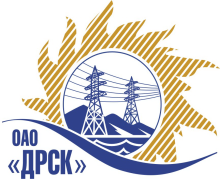 		Протокол по выбору победителя город  Благовещенск, ул. Шевченко, 28ПРЕДМЕТ ЗАКУПКИ:Открытый запрос предложений  для нужд филиала ОАО «ДРСК» «Амурские электрические сети»:Устройство декоративных элементов корпуса "Солнечный" и корпуса "Административный-Бар-Столовая СП "УТП" филиала "АЭС"» Основание для проведения закупки: ГКПЗ 2014 г. закупка 1600 раздел 10. на основании указания от 18.03.2014 г. № 63Планируемая стоимость закупки в соответствии с ГКПЗ:    670 000,00   руб. без учета НДСПРИСУТСТВОВАЛИ:	На заседании присутствовали 8 членов Закупочной комиссии 2 уровня. ВОПРОСЫ, ВЫНОСИМЫЕ НА РАССМОТРЕНИЕ ЗАКУПОЧНОЙ КОМИССИИ: О ранжировке предложений Участников закупки.  Выбор победителяРАССМАТРИВАЕМЫЕ ДОКУМЕНТЫ:Протокол вскрытия конвертов на переторжку от 18.04.2014г. № 223-ПрУ-ПВОПРОС 1 «О ранжировке предложений Участников закупки. Выбор победителя»ОТМЕТИЛИ:В соответствии с требованиями и условиями, предусмотренными извещением о закупке и Закупочной документацией, предлагается ранжировать предложения после переторжки следующим образом: 	На основании вышеприведенной ранжировке предложений предлагается признать Победителем Участника, занявшего первое место, а именно: ИП Груздов В.А. г. Благовещенск, предложение на общую сумму 667 000,00 руб. без учета НДС. (НДС не облагается). Условия финансирования: предоплата в размере 30% от всей стоимости объекта, с окончательным расчетом после подписания акта приема-передачи между Заказчиком и Исполнителем. Срок выполнения работ: 01.05.2014 г. - 30.06.2014 г. Гарантийные обязательства: гарантия декоративных элементов в течение 36 мес.; гарантия на электрические приборы в течение 1 года. Срок действия оферты до 31.06.2014 г.РЕШИЛИ:Признать Победителем Участника, занявшего первое место, а именно:  ИП Груздов В.А. г. Благовещенск, предложение на общую сумму 667 000,00 руб. без учета НДС. (НДС не облагается). Условия финансирования: предоплата в размере 30% от всей стоимости объекта, с окончательным расчетом после подписания акта приема-передачи между Заказчиком и Исполнителем. Срок выполнения работ: 01.05.2014 г. - 30.06.2014 г. Гарантийные обязательства: гарантия декоративных элементов в течение 36 мес.; гарантия на электрические приборы в течение 1 года. Срок действия оферты до 31.06.2014 г.ДАЛЬНЕВОСТОЧНАЯ РАСПРЕДЕЛИТЕЛЬНАЯ СЕТЕВАЯ КОМПАНИЯУл.Шевченко, 28,   г.Благовещенск,  675000,     РоссияТел: (4162) 397-359; Тел/факс (4162) 397-200, 397-436Телетайп    154147 «МАРС»;         E-mail: doc@drsk.ruОКПО 78900638,    ОГРН  1052800111308,   ИНН/КПП  2801108200/280150001№ 223/ПрУ-ВП«25» апреля 2014 годаМесто в ранжировкеНаименование и адрес участникаЦена заявки до переторжки, руб. без учета НДСЦена заявки после переторжки, руб. без учета НДСИные существенные условия1 местоИП Груздов В.А.(675000, г. Благовещенск ул. Мичурина 2)670 000,00667 000,00(НДС не облагается). Условия финансирования: предоплата в размере 30% от всей стоимости объекта, с окончательным расчетом после подписания акта приема-передачи между Заказчиком и Исполнителем. Срок выполнения работ: 01.05.2014 г. - 30.06.2014 г. Гарантийные обязательства: гарантия декоративных элементов в течение 36 мес.; гарантия на электрические приборы в течение 1 года. Срок действия оферты до 31.06.2014 г.2 местоИП Садовой Д.А.(675000, г. Благовещенск ул. Кольцевая, 34)670 000,00не поступила(НДС не облагается). Условия финансирования: предоплата в размере 30% от всей стоимости объекта, с окончательным расчетом после подписания акта приема-передачи между Заказчиком и Исполнителем. Срок выполнения работ: 01.05.2014 г. - 30.06.2014 г.Гарантийные обязательства: гарантия декоративных элементов в течение 36 мес.; гарантия на электрические приборы в течение 1 года. Срок действия оферты до 31.06.2014 г.Ответственный секретарь Закупочной комиссии: Моторина О.А. _____________________________Технический секретарь Закупочной комиссии: Коврижкина Е.Ю.  _______________________________